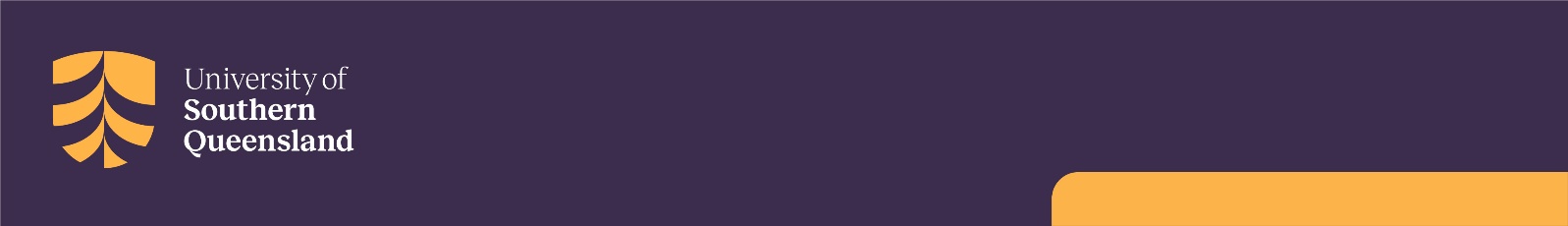 The University is guided by the Australian Code for the Responsible Conduct of Research, 2018 (Australian Code) and its supplementary guide related to authorship.The Australian Code’s Authorship Guide defines an author as an individual who has made a significant intellectual or scholarly contribution to research and its output, and agrees to be listed as an author. Further, the Authorship Guide recommends that all researchers should discuss authorship at an early stage in the research, as well as throughout the research project. Where there is more than one author, it is good practice to have an authorship agreement in place before the commencement of writing up a research project.  Further information specific to UniSQ requirements is available in the UniSQ Authorship procedure.UniSQ recommends authors at UniSQ use this form as a record of agreement around authorship.By completing and signing this form, all authors are agreeing that:the order in which the authors’ names appear in the submitted paper is acceptable to all authors;  they have met minimum requirements as per the Australian Code and Authorship Guide;there are no other valid authors entitled to be listed on the output;they have approved the submitted version of the output; and they are responsible for the content of the output.Authorship DeclarationAll authors as listed in this agreement meet the requirements to be listed as an author of the following research output:AuthorsIdentify at least one corresponding author who is responsible for communication with the publisher and managing communication between the co-authors. ^ Add more rows where required for additional authorsAcknowledgementsIt may be appropriate to acknowledge contributions to the Research that do not meet the criteria of Authorship (for example, provision of technical support). It is expected that when acknowledgements are included, authors obtain the permission of named contributors prior to inclusion. ^ Add more rows where required for additional authorsResearch Data and Primary MaterialsResearch data must be stored in suitable storage facilities during the active research phase.  Research data should be kept in durable formats to aid preservation and access, and it may be necessary to convert data into newer and more accessible formats over time.Guidance on the storage of research data is available in the UniSQ Research Data Management procedure.
^ Add more rows where required Title of output  Submitted/ resubmitted to (e.g. journal name, publisher)AuthorsAuthorsAuthorsAuthorsAuthorsFull name (in order to be published on the paperRole A description of the contribution that each author has made (or will make) to the research outputContact emailSignature [or attach other written agreement]Corresponding AuthorList of those person/s to be acknowledged in the outputList of those person/s to be acknowledged in the outputList of those person/s to be acknowledged in the outputList of those person/s to be acknowledged in the outputFull name (in order to be published on the paperA reason for their acknowledgementContact emailSignature [or attach other written agreement]Data TypeQuantityLocationDate StoredConfidentialY/N